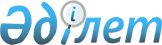 Қазақстан Республикасы Министрлер Кабинетінің 1993 жылғы 26 мамырдағы N 434 қаулысына өзгеріс енгізу және Қазақстан Республикасы Үкіметінің 2004 жылғы 6 ақпандағы N 147 қаулысының күші жойылды деп тану туралы
					
			Күшін жойған
			
			
		
					Қазақстан Республикасы Үкіметінің 2005 жылғы 5 сәуірдегі N 307 Қаулысы. Күші жойылды - Қазақстан Республикасы Үкіметінің 2009 жылғы 19 қыркүйектегі N 1411 Қаулысымен

      Ескерту. Қаулының күші жойылды - ҚР Үкіметінің 2009.09.19. N 1411 Қаулысымен.      Қазақстан Республикасы Президентінің "2005 - 2007 жылдарға арналған Қазақстан Республикасында ғарыш қызметін дамыту туралы" 2005 жылғы 25 қаңтардағы N 1513  Жарлығын іске асыру мақсатында Қазақстан Республикасының Үкіметі  ҚАУЛЫ ЕТЕДІ: 

      1. "Республикалық мақсатты ғылыми-техникалық бағдарламалар туралы" Қазақстан Республикасы Министрлер Кабинетінің 1993 жылғы 26 мамырдағы N 434  қаулысына мынадай өзгеріс енгізілсін: 

      көрсетілген қаулымен бекітілген Республикалық мақсатты ғылыми-техникалық бағдарламалардың тізбесінде: 

      16-тармақ алынып тасталсын. 

      2. "Қазақстан Республикасы ғарыштық мониторингінің ұлттық жүйесі" 2004 - 2006 жылдарға арналған ғылыми-техникалық бағдарламасын бекіту туралы" Қазақстан Республикасы Үкіметінің 2004 жылғы 6 ақпандағы N 147  қаулысының (Қазақстан Республикасының ПҮКЖ-ы, 2004 ж., N 6, 86-құжат) күші жойылды деп танылсын. 

      3. Осы қаулы қол қойылған күнінен бастап қолданысқа енгізіледі.        Қазақстан Республикасының 

      Премьер-Министрі 
					© 2012. Қазақстан Республикасы Әділет министрлігінің «Қазақстан Республикасының Заңнама және құқықтық ақпарат институты» ШЖҚ РМК
				